Picture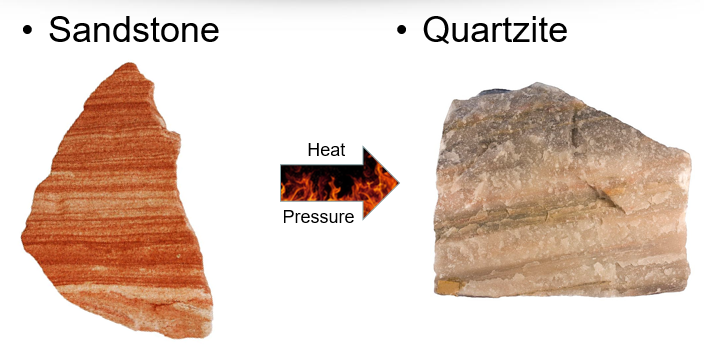 ExplanationMetamorphic Rocks are formed from sedimentary rocks, igneous rocks, or other metamorphic rocks that have been changed by HEAT or PRESSURE.Explanation Texture is the position of the grainsPicture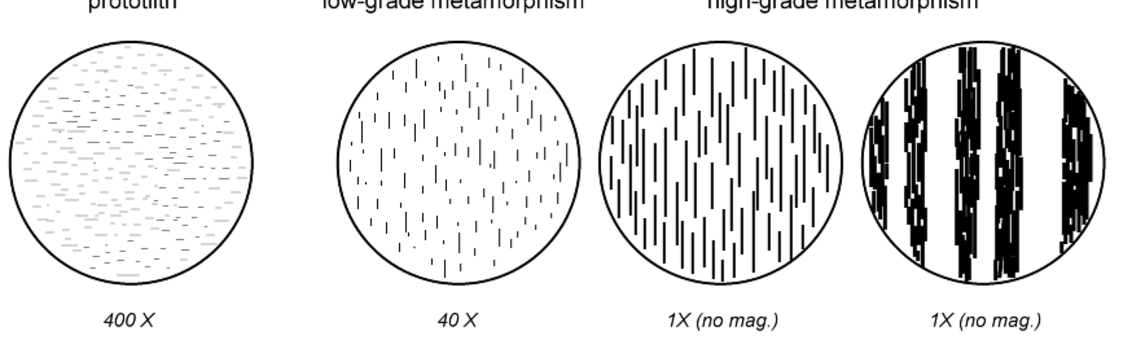 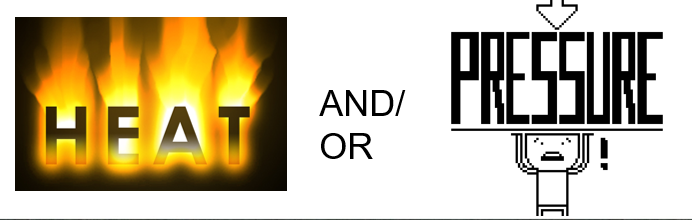 How they are formedMetamorphic rocks are formed under ground by heat and/or pressureMineral grains are arranged in bands or layers.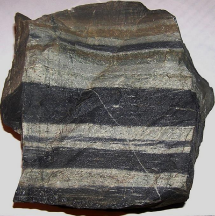 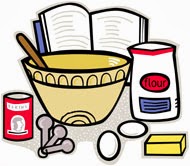 Composition is what the rock is made of. Composition helps us determine how and where the rock was formed.Mineral grains are not arranged in bands or layers.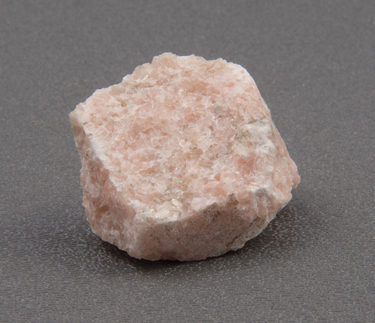 